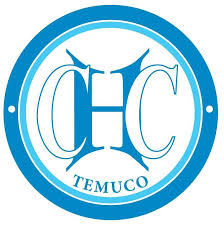 TEATROCURSO: 3ERO MEDIOUNIDAD 1: Expresión Corporal, esquema corporalObjetivo: Identificar el esquema Corporal sus segmentos y posibilidades expresivo corporalesEXPRESIÓN CORPORALLa expresión corporal o lenguaje corporal es una de las formas básicas para la comunicación no verbal. A veces los gestos o movimientos de las manos o los brazos pueden ser una guía de sus pensamientos o emociones subconscientes.El niño en un principio es prácticamente sólo motricidad, su única comunicación es el mundo corporal, su único lenguaje es el corporal, y a través del mismo expresa su estado de ánimo, sus afectos, sus necesidades fisiológicas, se comunica con otros niños y con los adultos. Una educación rica en Expresión corporal, o una expresión corporal rica en valores educativos va a preparar al niño para muchas más cosas que para poder expresarse y captar mensajes a través del lenguaje corporal. La interiorización, la conciencia de sí mismo, la aceptación del propio cuerpo y del compañero, etc., sentarán las bases de un individuo crítico y autónomo, capaz de integrarse en la sociedad sin ser tragado y deshumanizado por ella. Ciertamente una de las funciones de la Educación Infantil es la socialización del niño o facilitar el proceso mediante el cual el niño se convertirá en un adulto de su sociedad. La Educación Infantil tiene como objetivo fundamental el desarrollo del niño englobando todas y cada una de las facetas de su personalidad, como son el desarrollo motriz, cognitivo o intelectual, el desarrollo relacional, el afectivo, emocional, estético y de la creatividad. Pues bien, tal y como señalan Torres e Hidalgo, si el movimiento es una de las manifestaciones que utiliza nuestro cuerpo como medio de expresión, la Expresión Corporal se fundamentará en el movimiento como un fin dentro de la educación, con el motivo o designio de conseguir un desarrollo armónico de la persona en su integridad, de tal manera que ésta, la Expresión Corporal, establecerá una considerable vía de canalización de las aptitudes, tomando como herramienta el propio cuerpo. La Expresión Corporal recoge un amplio conjunto de prácticas corporales, por lo que resulta difícil delimitar sus contenidos y dar una definición satisfactoria. El niño en la Educación Infantil tendrá ocasión de aprender cómo es el cuerpo, cómo se mueve, qué siente y qué se puede comunicar a través del movimiento, desplegando sus movimientos-desplazamientos creativos. La expresión corporal aparece dentro de la danza, en el teatro, en la educación física.DEFINICIONES DE AUTORES:   “La expresión corporal es una conducta que existe desde siempre en todo ser humano. Es un lenguaje pre-verbal, extra verbal y paralingüístico por medio del cual el ser humano se expresa a través de sí mismo, reuniendo en su cuerpo el mensaje y el canal, el contenido y la forma, pues él es cuero y no tiene cuerpo” (Patricia Stokoe).  “La expresión podría ser la expresión del pensamiento a través del movimiento, con intencionalidad comunicativa. La expresión-comunicación se realiza mediante el instrumento cuerpo con vistas a ofrecer un significado”. (Tomás motos).  “La expresión corporal es una disciplina que permite encontrar, mediante el estudio y la profundización del empleo del cuerpo, un lenguaje propio”. (Marta Schinca) La expresión corporal es el punto de partida para conseguir un verdadero conocimiento de nuestro cuerpo. EXPRESIÓN CORPORAL Y EXPRESIÓN PSICOMOTRIZ Definición de estos dos conceptos: La expresión corporal: puede definirse como la disciplina cuyo objeto es la conducta motriz con finalidad expresiva, comunicativa y estética en la que el cuerpo, el movimiento y el sentimiento como instrumentos básicos.La expresión psicomotriz: es un proceso de comunicación motor afectivo y verbal que engloba la expresión dramática, el movimiento, el gesto y el juego simbólico. La diferencia entre estos dos conceptos es, que en la primera, el objetivo es posibilitar el movimiento del cuerpo y en la segunda, todos los movimientos deben de estar dotados de un significado. Desarrollo del sentido o intención estética (artística, plástica) del movimiento.ETAPAS DE LA EXPRESION CORPORAL Las etapas o momentos de la Expresión Corporal son el conocimiento del cuerpo y el juego dramático y se dividen en 3 momentos:          1 -  En un primer momento, los juegos empleados son aquellos en los que el niño realiza     ejercicios de percepción y de control del cuerpo, con la posibilidad de dramatizar el alumnado juega a representar a personas y situaciones, esto se inicia cuando aparece la función simbólica.              2 - En un segundo momento, a partir del conocimiento y dominio del propio cuerpo el juego implica representación con el gesto de sensaciones, sentimientos y emociones a través de distintos personajes que van realizando distintas acciones.            3 -  Un último momento será la representación de una historia ya creada (combinación de acciones y personajes) , por ejemplo un cuento narrado. EL GESTO Y EL MOVIMIENTO. El gesto y el movimiento son los componentes esenciales de la Expresión Corporal que, además de ser capacidades funcionales son medios de expresión y comunicación y constituye, para los pequeños menores de un año, su medio de comunicación pre lingüística y para todos los humanos en general lo que normalmente denominamos comunicación no verbal. Los gestos forman parte de la comunicación no verbal. Son movimientos expresivos del cuerpo, un lenguaje corporal que expresa distintos estados de ánimo. Los gestos son clave en la Expresión Corporal. Para T. Motos el gesto es un lenguaje pre-verbal que comienza con el nacimiento. Durante el primer año de vida del niño el gesto es el medio de expresión, que va dando paso al lenguaje hablado. Cuando se desarrolla el habla, el gesto pasa a un nivel subconsciente, de donde deriva la importancia de éste como revelador de la personalidad. En los primeros estadios evolutivos aparecen tres tipos fundamentales de gestos: o Automáticos o reflejos: aparecen durante los primeros meses de vida. Los gestos más significativos consisten en gritos, sonrisas, diferentes movimientos reflejos (prensores, de alargamiento, etc.). 5 o Emocionales: marcan el segundo periodo de evolución de la consciencia. Los gestos correspondientes a esta etapa estarían relacionados con las emociones de miedo, cólera, envidia, alegría, etc. o Proyectivos: aparecen alrededor de los 6 años, entre el desarrollo de la consciencia emocional y la objetiva. Nos referimos a los gestos de intervención como pueden ser los ruegos, preguntas, aclaraciones, asombros, consuelo, etc. Los gestos en la vida diaria escolar ofrecen al profesorado datos variados de cómo se muestra el alumnado (nervioso, tranquilo, excitado, inquieto,…) Podemos definir además, el GESTO como: “movimiento significativo o lenguaje que comunica a los demás con intención”. (sheflen). Según este autor el Gesto puede ser de 4 tipos: 1. Gesto de referencias: son los referidos a las cosas o las personas sobre las que se está hablando. Por ejemplo: apuntar con el dedo índice. 2. Gestos enfáticos: son los referidos a los indicadores de énfasis o fuerza de expresión, como por ejemplo; golpear con el puño. 3. Gestos demostrativos: son los que se emplean para indicar la dimensión de algo. Por ejemplo, brazos abiertos en círculo, para indicar algo grande. 4. Gestos táctiles: son breves contactos con el que escucha. Ejemplo: los dedos en O.K. Sin embargo, el MOVIMIENTO, es una coordina del cuerpo y puede dividirse y llevarse a cabo en 2 tipos de espacio, el físico y el social. 1. El espacio físico: es el lugar o movimiento de ojos, manos, piernas,…etc. 2. El espacio social: es el lugar del movimiento expresivo y comunicativo de las sensaciones, emociones…ACTIVIDADES DE EXPRESIÓN CORPORAL Algunos ejemplos de actividades de expresión corporal que trabajan el movimiento de cuerpo son: - Postura abierta: expresa sentimientos de alegría, entusiasmo,… - Postura cerrada: comunica sentimientos de tristeza, dolor, inseguridad,… - Postura hacia atrás: abarca los sentimientos de temor, rechazo,… - Postura hacia adelante: relacionada con el sentimiento de agresividad, ira Las actividades pretenden la interacción del niño o niña con otros y con objetos,  como dominar el espacio. No podemos olvidar un aspecto fundamental en el dominio del cuerpo como es la RELAJACIÓN. El dominio del cuerpo depende en gran medida de la eliminación de las tensiones y de posibles inhibiciones. Se contribuye a su consecución creando un clima tranquilo, usando ropa cómoda y una respiración adecuada. Los ejercicios que contribuyen a una respiración adecuada son: inflar, desinflar globos (real o imaginariamente), subir y bajar un objeto situado en la región abdominal… Otras propuestas de actividades lúdicas para trabajar la expresión corporal pueden ser                 Juego simbólico/juego de roles (4-5 años). El adulto es el espejo a imitar.  Juego dramático (6-8 años). Hay una actividad simultánea por parte de todos los alumnos. El alumno es autor y actor.  CONCLUSIÓN La expresión corporal consiste en usar el cuerpo para comunicarse o para representar. La expresión corporal posibilita la globalización, parte del movimiento y desarrolla sensaciones que se organizan en percepciones, que después serán representadas. El gesto y el movimiento son los componentes esenciales de la expresión corporal y el medio de expresión de los niños/as menores de 1 año y medio. La expresión corporal es la base de los primeros vínculos sociales. El control de la expresión y del movimiento posibilita una intervención más ajustada con el medio.VIDEO DE APOYOhttps://www.youtube.com/watch?v=epXTYekkA7Yhttps://www.youtube.com/watch?v=-U7UmRmfT2g https://www.youtube.com/watch?v=tVGAWYkKpPU